Муниципальное автономное дошкольное образовательное учреждениедетский сад №14 г. Липецка«Обучение грамоте детей старшего дошкольного возраста» в форме дистанционного обучения  (приложение к видеоролику)Тема: Звук и буква ЩУчитель - логопед ДОУ № 14 г. ЛипецкаШарапова Людмила Петровнаг. Липецк2020 г.Цель: создание условий для формирования навыка чтения слогов, слов, предложений с новой буквой  «Щ».Задачи:Обучающие:- познакомить с буквой Щ и звуком, который она обозначает на письме;- закрепить представление о твердости/мягкости/звонкости согласных звуков;- совершенствовать навыки звукового и слогового анализа и синтеза, навык конструирования и печатанияРазвивающие:- развитие фонематических представлений, зрительного гнозиса, конструктивного праксиса,  ориентировки в плоскости, мелкой и общей моторики, творческого воображения.Воспитательные:- формирование доброжелательности, самостоятельности, инициативности, ответственности.Оборудование:- компьютер или иное устройство;- доступ к сети Интернет или к записи видеоролика;- тетрадь  для обучения грамоте детей дошкольного возраста № 3  Н.В.Нищева  (ДЕТСТВО-ПРЕСС) ;- «Мой букварь» книга для обучения дошкольников чтению Н.В.Нищева  (ДЕТСТВО-ПРЕСС)Ход занятия:Оганизационный момент. Приветствие. Краткое сообщение темы занятия.Работа по книге «Мой букварь»  (прослушивание объяснений и самостоятельное/с помощью взрослого выполнение заданий)-  знакомство с буквой Щ и звуком, который она обозначает на письме;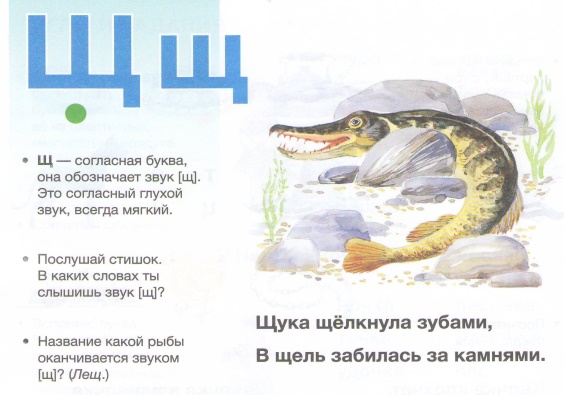 - отыскивание на картинке пяти предметов со звуком Щ в названиях, определение места звука в этих словах;(начало, середина, конец слова)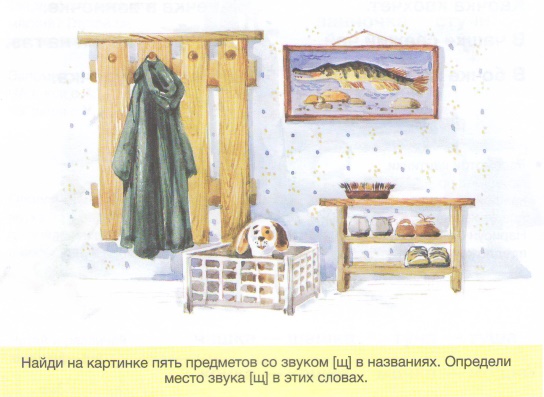 - чтение слов, звуковой анализ слова «гуща», чтение предложений, повторение определения понятия «текст» и применение его на практике, изготовление буквы Щ одним из предложенных способов для усвоения зрительного образа буквы, повторение правила правописания ЧУ-ЩУ;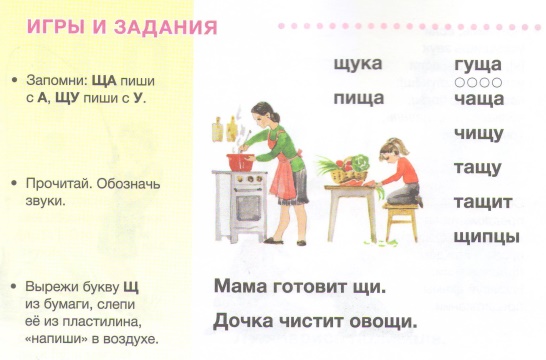 - самостоятельная характеристика звука Щ по вопросам, повторное формулирование понятия «текст» (о мышке) чтение предложений, определение количества слов в предложении, словарная работа (слово «чаща»), расшифровка ребусов и чтение слов с буквой Щ;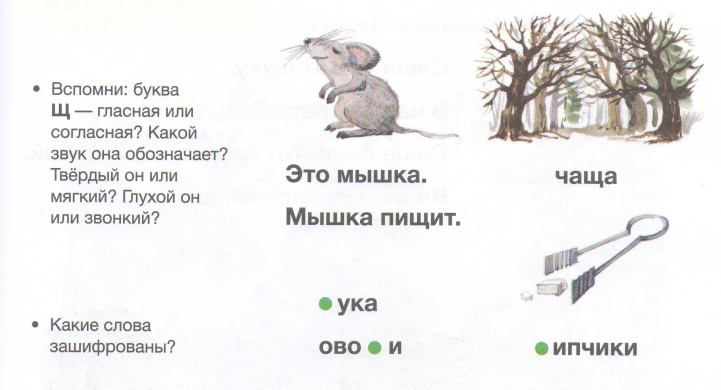 - дифференциация глухих звуков Ч-Щ (чтение слогов, слов);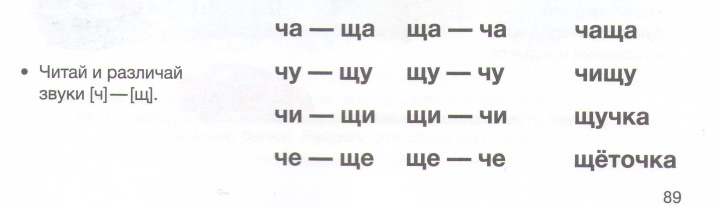 - дифференциация глухих согласных Ч-Щ на слух, соотнесение звука с определенным движением, составление предложений по картинкам, подсчет слов, составление схем;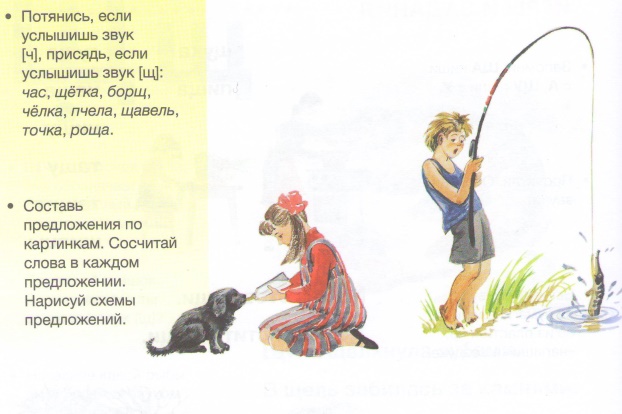 - чтение предложений, определение количества слов в них;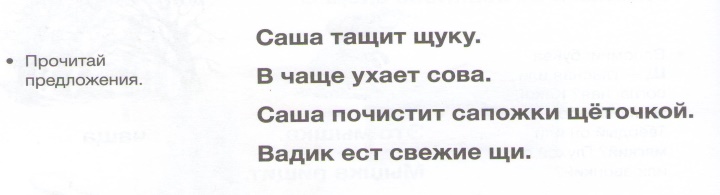 - определение заданной буквы (Ч, Ш, Щ)  в слове  (по представлению зрительного образа слова);
3. Гимнастика для глаз (см. видео)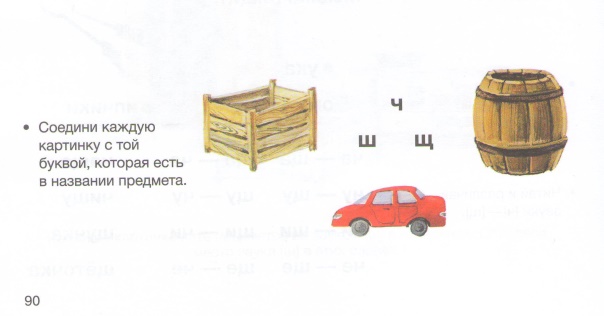 4. Работа в рабочей тетради.- повторение характеристики звука Щ, его соотнесение с заглавной (большой) , строчной буквой Щ, выделение звука в начале слова, раскрашивание картинок;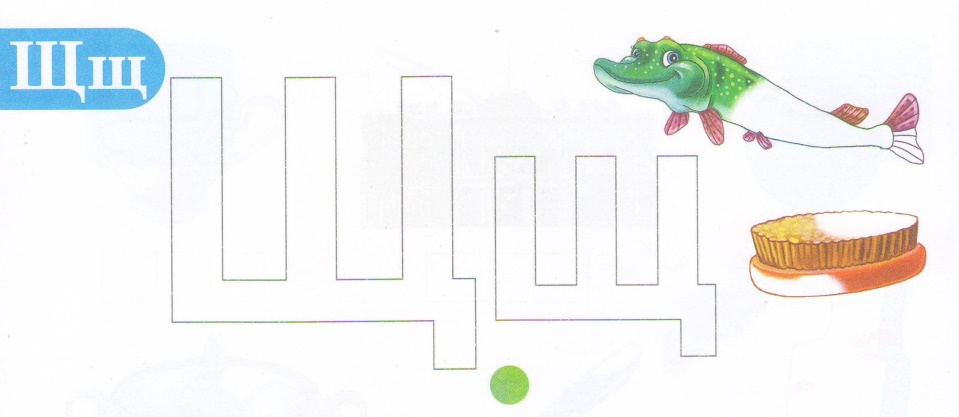 - печатание букв, слов, предложений, с последующим чтением;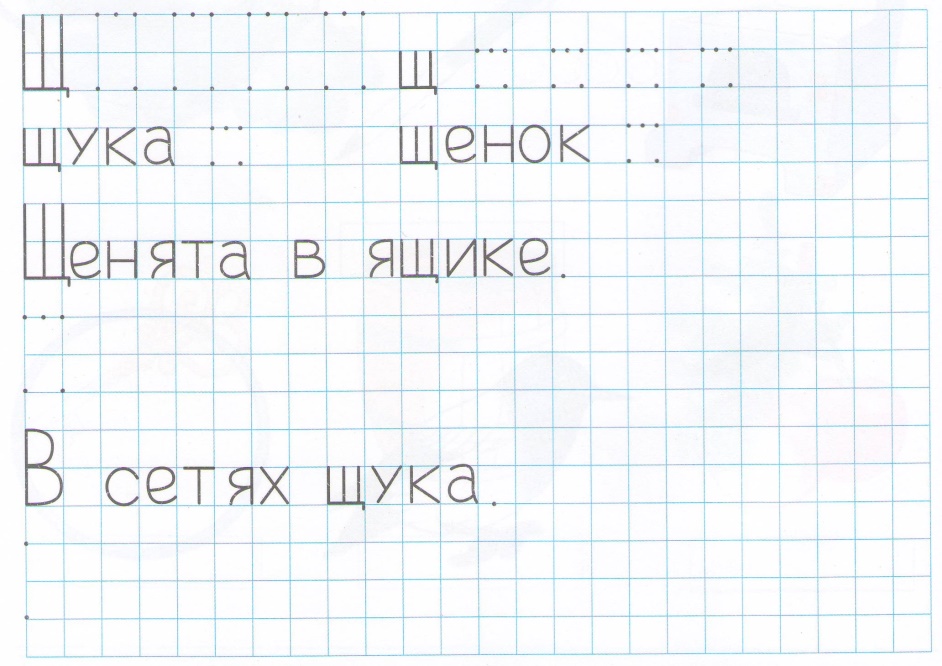 - называние картинок, определение места звука Щ, заполнение схем, раскрашивание картинок, звуковой анализ слова «щука», деление слов на слоги и кодирование в соответствующее количество квадратов;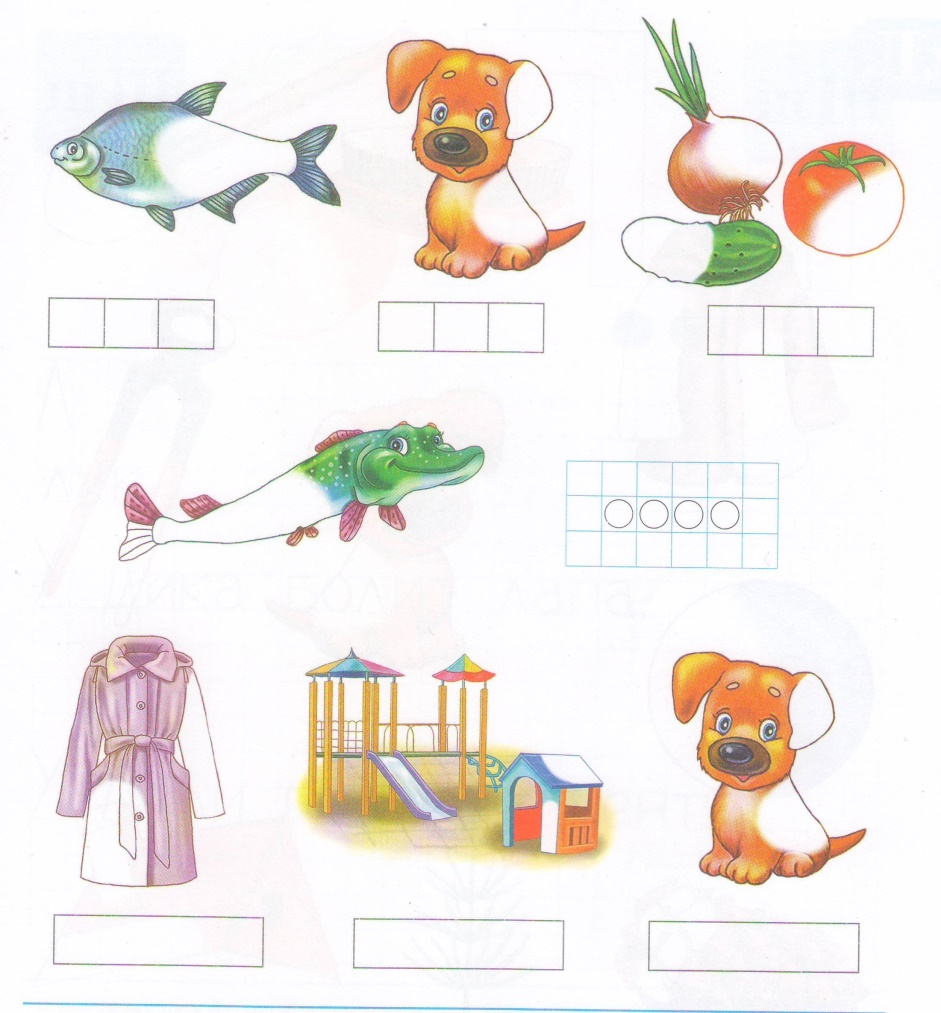 5. Подведение итогов занятия.